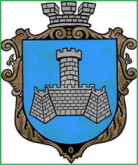 УКРАЇНАХМІЛЬНИЦЬКА МІСЬКА РАДАВІННИЦЬКОЇ ОБЛАСТІВИКОНАВЧИЙ КОМІТЕТ                              Р І Ш Е Н Н Я«06»  жовтня   2022 року                                                                                   № 563Про затвердження розкладу руху на  міському автобусному маршруті загального користування  №5 «Дачні ділянки» – «Східний ринок» в місті Хмільнику,в режимі маршрутного таксі, (нова редакція)Розглянувши заяву ФОП Бонсевич Віти Юріївни - перевізника на міському автобусному маршруті №5 «Дачні ділянки»  – «Східний ринок» від 29.09.2022 року щодо затвердження розкладу руху автобусів на вказаному маршруті, враховуючи попит та потребу населення в перевезеннях, з метою забезпечення стабільного, безпечного і якісного обслуговування пасажирів, відповідно до Закону України «Про автомобільний транспорт», постанови Кабінету Міністрів України від 18.02.1997 року №176 «Про затвердження Правил надання послуг пасажирського автомобільного транспорту» (зі змінами), рішення виконавчого комітету міської ради від 29.09.2020 року №324 «Про внесення змін до рішення виконавчого комітету Хмільницької міської ради від 28.08.2015 року №259 «Про затвердження мережі міських автобусних маршрутів та умов організації проведення конкурсу на перевезення пасажирів на міських автобусних маршрутах загального користування в місті Хмільнику»,  керуючись статтями 30, 59 Закону України «Про місцеве самоврядування в Україні», виконавчий комітет міської ради                                                 В И Р І Ш И В:Затвердити розклад руху на міському автобусному маршруті загального користування №5 «Дачні ділянки»  – «Східний ринок» в місті Хмільнику, в режимі маршрутного таксі, у новій редакції (додається).           2. Рішення виконавчого комітету Хмільницької міської ради від 07.05.2021 р.№256 «Про внесення змін до рішення виконавчого комітету міської  ради від 09.03.2016 р. №126 «Про внесення змін до рішення виконавчого комітету міської ради від 24.12.2015 р. №52 «Про затвердження розкладів руху на автобусних маршрутах загального користування в місті Хмільнику» та до Договору про організацію перевезень пасажирів на міському автобусному маршруті загального користування №5 «Дачні ділянки» - «Східний ринок» в Хмільницькій міській територіальній громаді» вважати таким, що втратило чинність.3. Загальному відділу міської ради у документах постійного зберігання зазначити факт та підставу втрати чинності  рішення виконавчого комітету Хмільницької міської ради від 07.05.2021 року №256.           4. Доручити начальнику управління агроекономічного розвитку та євроінтеграції міської ради забезпечити супровід процесу внесення відповідних змін до договору  про організацію перевезень пасажирів на міському автобусному маршруті загального користування №5 «Дачні ділянки» - «Східний ринок» в місті Хмільнику від 06.01.2021року (зі змінами).5. Контроль за виконанням цього рішення покласти на заступника міського голови з питань діяльності виконавчих органів міської ради, згідно розподілу обов’язків.Міський голова                                                Микола ЮРЧИШИНДодаток                                                                                                    до рішення виконавчого комітету                                                                                                  Хмільницької     міської       ради                                                                                                  від «06» жовтня 2022р. № 563Розклад руху       на міському автобусному  маршруті загального користування  «Дачні ділянки» – «Східний ринок» в режимі маршрутного таксі № 5 (нова редакція)Субота – вихіднийКеруючий справами виконкому міської ради                        Сергій МАТАШВідправлення із зупинки:Відправлення із зупинки:Відправлення із зупинки:Відправлення із зупинки:«Східний ринок»   «Східний ринок»   «Дачні ділянки»«Дачні ділянки»(понеділок - п’ятниця)неділя(понеділок - п’ятниця)неділя7.007.007.257.258.108.108.408.409.159.159.459.4510.1510.1511.4510.4512.1512.1512.4512.4513.1513.4514.1514.4515.1516.0816.4517.18